Попълва се от Патентното ведомство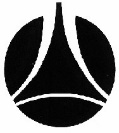 ПАТЕНТНО ВЕДОМСТВОНА РЕПУБЛИКА БЪЛГАРИЯПопълва се от Патентното ведомствоБул. "Д-р Г.М. Димитров" № 52, вх. БСофия 1040Тел.: +359 2 9701 321,  Факс: +359 2 87 35 258БНБ-ЦУ в лева IBAN BG90 BNBG 9661 3100 1709 01BIC BNBGBGSDБул. "Д-р Г.М. Димитров" № 52, вх. БСофия 1040Тел.: +359 2 9701 321,  Факс: +359 2 87 35 258БНБ-ЦУ в лева IBAN BG90 BNBG 9661 3100 1709 01BIC BNBGBGSDЗАЯВЛЕНИЕ ЗА ПАТЕНТ ЗА ИЗОБРЕТЕНИЕЗАЯВЛЕНИЕ ЗА ПАТЕНТ ЗА ИЗОБРЕТЕНИЕЗАЯВЛЕНИЕ ЗА ПАТЕНТ ЗА ИЗОБРЕТЕНИЕЗАЯВЛЕНИЕ ЗА ПАТЕНТ ЗА ИЗОБРЕТЕНИЕЗАЯВЛЕНИЕ ЗА ПАТЕНТ ЗА ИЗОБРЕТЕНИЕЗАЯВЛЕНИЕ ЗА ПАТЕНТ ЗА ИЗОБРЕТЕНИЕЗАЯВЛЕНИЕ ЗА ПАТЕНТ ЗА ИЗОБРЕТЕНИЕ1. Наименование на изобретението:  1. Наименование на изобретението:  1. Наименование на изобретението:  1. Наименование на изобретението:  1. Наименование на изобретението:  1. Наименование на изобретението:  1. Наименование на изобретението:  2. Заявител/и:  2. Заявител/и:  2. Заявител/и:  2. Заявител/и:  2. Заявител/и:  2. Заявител/и:  2. Заявител/и:  Име, презиме и  фамилия или наименование и вид на ЮЛ: ЕИК/БУЛСТАТ:      Адрес (град, улица, номер, пощ. код) Име, презиме, фамилия и длъжност на законния представител на ЮЛ:      Име, презиме и  фамилия или наименование и вид на ЮЛ: ЕИК/БУЛСТАТ:      Адрес (град, улица, номер, пощ. код) Име, презиме, фамилия и длъжност на законния представител на ЮЛ:      Име, презиме и  фамилия или наименование и вид на ЮЛ: ЕИК/БУЛСТАТ:      Адрес (град, улица, номер, пощ. код) Име, презиме, фамилия и длъжност на законния представител на ЮЛ:      Име, презиме и  фамилия или наименование и вид на ЮЛ: ЕИК/БУЛСТАТ:      Адрес (град, улица, номер, пощ. код) Име, презиме, фамилия и длъжност на законния представител на ЮЛ:      Държава:      (по постоянен адрес/седалище)Код на страната:                   Телефон:       е - поща:       Държава:      (по постоянен адрес/седалище)Код на страната:                   Телефон:       е - поща:       Държава:      (по постоянен адрес/седалище)Код на страната:                   Телефон:       е - поща:        Заявителят е и изобретател Заявителят е и изобретател Заявителят е и изобретател Заявителят е и изобретател  Останалите заявители, ако има такива, са посочени на допълнителни листа        броя.  Останалите заявители, ако има такива, са посочени на допълнителни листа        броя.  Останалите заявители, ако има такива, са посочени на допълнителни листа        броя.  Останалите заявители, ако има такива, са посочени на допълнителни листа        броя.  Останалите заявители, ако има такива, са посочени на допълнителни листа        броя.  Останалите заявители, ако има такива, са посочени на допълнителни листа        броя.  Останалите заявители, ако има такива, са посочени на допълнителни листа        броя.3. Пълномощник Представител по индустриална собственост                                                            рег. №        Съдружие на представители по индустриална собственост                                   рег. №        Дружество на представители по индустриална собственост                                   рег. №       Адвокат   Съдружие на адвокати      Дружество на адвокати    Лице, предоставящо услуги еднократно или временно в РБ3. Пълномощник Представител по индустриална собственост                                                            рег. №        Съдружие на представители по индустриална собственост                                   рег. №        Дружество на представители по индустриална собственост                                   рег. №       Адвокат   Съдружие на адвокати      Дружество на адвокати    Лице, предоставящо услуги еднократно или временно в РБ3. Пълномощник Представител по индустриална собственост                                                            рег. №        Съдружие на представители по индустриална собственост                                   рег. №        Дружество на представители по индустриална собственост                                   рег. №       Адвокат   Съдружие на адвокати      Дружество на адвокати    Лице, предоставящо услуги еднократно или временно в РБ3. Пълномощник Представител по индустриална собственост                                                            рег. №        Съдружие на представители по индустриална собственост                                   рег. №        Дружество на представители по индустриална собственост                                   рег. №       Адвокат   Съдружие на адвокати      Дружество на адвокати    Лице, предоставящо услуги еднократно или временно в РБ3. Пълномощник Представител по индустриална собственост                                                            рег. №        Съдружие на представители по индустриална собственост                                   рег. №        Дружество на представители по индустриална собственост                                   рег. №       Адвокат   Съдружие на адвокати      Дружество на адвокати    Лице, предоставящо услуги еднократно или временно в РБ3. Пълномощник Представител по индустриална собственост                                                            рег. №        Съдружие на представители по индустриална собственост                                   рег. №        Дружество на представители по индустриална собственост                                   рег. №       Адвокат   Съдружие на адвокати      Дружество на адвокати    Лице, предоставящо услуги еднократно или временно в РБ3. Пълномощник Представител по индустриална собственост                                                            рег. №        Съдружие на представители по индустриална собственост                                   рег. №        Дружество на представители по индустриална собственост                                   рег. №       Адвокат   Съдружие на адвокати      Дружество на адвокати    Лице, предоставящо услуги еднократно или временно в РБИме, презиме, фамилия на лицето или наименование на съдружието/дружествотоЕИК/БУЛСТАТ (само за  съдружие/дружество): Име, презиме, фамилия и длъжност на законния представител на съдружието/дружеството (само за  съдружие/дружество):Адрес (град, улица, номер, пощ. код):Име, презиме, фамилия на лицето или наименование на съдружието/дружествотоЕИК/БУЛСТАТ (само за  съдружие/дружество): Име, презиме, фамилия и длъжност на законния представител на съдружието/дружеството (само за  съдружие/дружество):Адрес (град, улица, номер, пощ. код):Име, презиме, фамилия на лицето или наименование на съдружието/дружествотоЕИК/БУЛСТАТ (само за  съдружие/дружество): Име, презиме, фамилия и длъжност на законния представител на съдружието/дружеството (само за  съдружие/дружество):Адрес (град, улица, номер, пощ. код):Име, презиме, фамилия на лицето или наименование на съдружието/дружествотоЕИК/БУЛСТАТ (само за  съдружие/дружество): Име, презиме, фамилия и длъжност на законния представител на съдружието/дружеството (само за  съдружие/дружество):Адрес (град, улица, номер, пощ. код):Име, презиме, фамилия на лицето или наименование на съдружието/дружествотоЕИК/БУЛСТАТ (само за  съдружие/дружество): Име, презиме, фамилия и длъжност на законния представител на съдружието/дружеството (само за  съдружие/дружество):Адрес (град, улица, номер, пощ. код):Име, презиме, фамилия на лицето или наименование на съдружието/дружествотоЕИК/БУЛСТАТ (само за  съдружие/дружество): Име, презиме, фамилия и длъжност на законния представител на съдружието/дружеството (само за  съдружие/дружество):Адрес (град, улица, номер, пощ. код):Държава:      (по постоянен адрес/седалище)Код на страната:Телефон:      е - поща:      4.   Адрес за водене на кореспонденция в Република България (град, улица, номер, пощ. код): 4.   Адрес за водене на кореспонденция в Република България (град, улица, номер, пощ. код): 4.   Адрес за водене на кореспонденция в Република България (град, улица, номер, пощ. код): 4.   Адрес за водене на кореспонденция в Република България (град, улица, номер, пощ. код): 4.   Адрес за водене на кореспонденция в Република България (град, улица, номер, пощ. код): 4.   Адрес за водене на кореспонденция в Република България (град, улица, номер, пощ. код): Телефон:         е - поща:            5. Заявката е разделенаот заявка заяв. №       	                  дата на подаване:	                             5. Заявката е разделенаот заявка заяв. №       	                  дата на подаване:	                             5. Заявката е разделенаот заявка заяв. №       	                  дата на подаване:	                             5. Заявката е разделенаот заявка заяв. №       	                  дата на подаване:	                             5. Заявката е разделенаот заявка заяв. №       	                  дата на подаване:	                             5. Заявката е разделенаот заявка заяв. №       	                  дата на подаване:	                             5. Заявката е разделенаот заявка заяв. №       	                  дата на подаване:	                             6. Данни за международно подаване:N на заявката PCT/       	        с дата на международно подаване:                          6. Данни за международно подаване:N на заявката PCT/       	        с дата на международно подаване:                          6. Данни за международно подаване:N на заявката PCT/       	        с дата на международно подаване:                          6. Данни за международно подаване:N на заявката PCT/       	        с дата на международно подаване:                          6. Данни за международно подаване:N на заявката PCT/       	        с дата на международно подаване:                          6. Данни за международно подаване:N на заявката PCT/       	        с дата на международно подаване:                          6. Данни за международно подаване:N на заявката PCT/       	        с дата на международно подаване:                          7. Декларация за приоритет7. Декларация за приоритет7. Декларация за приоритет7. Декларация за приоритет7. Декларация за приоритет7. Декларация за приоритет7. Декларация за приоритетНомер на приоритетната заявка Дата на приоритетаДата на приоритетаДата на приоритетаДата на приоритетаСтрана на приоритета (код)Страна на приоритета (код)8.  Изобретателят/Съизобретателят не е/не са заявител/заявители. В този случай заявителят/заявителите попълва/т декларация за действителните изобретатели. 8.  Изобретателят/Съизобретателят не е/не са заявител/заявители. В този случай заявителят/заявителите попълва/т декларация за действителните изобретатели. 8.  Изобретателят/Съизобретателят не е/не са заявител/заявители. В този случай заявителят/заявителите попълва/т декларация за действителните изобретатели. 8.  Изобретателят/Съизобретателят не е/не са заявител/заявители. В този случай заявителят/заявителите попълва/т декларация за действителните изобретатели. 8.  Изобретателят/Съизобретателят не е/не са заявител/заявители. В този случай заявителят/заявителите попълва/т декларация за действителните изобретатели. 8.  Изобретателят/Съизобретателят не е/не са заявител/заявители. В този случай заявителят/заявителите попълва/т декларация за действителните изобретатели. 8.  Изобретателят/Съизобретателят не е/не са заявител/заявители. В този случай заявителят/заявителите попълва/т декларация за действителните изобретатели. 8А. Декларация за действителните изобретатели:8А. Декларация за действителните изобретатели:8А. Декларация за действителните изобретатели:8А. Декларация за действителните изобретатели:8А. Декларация за действителните изобретатели:8А. Декларация за действителните изобретатели:8А. Декларация за действителните изобретатели:Име, презиме и фамилия:      Адрес: Име, презиме и фамилия:      Адрес: Държава:      (по постоянен адре)Код на страната:            Телефон:       е - поща:           Държава:      (по постоянен адре)Код на страната:            Телефон:       е - поща:           Държава:      (по постоянен адре)Код на страната:            Телефон:       е - поща:           Държава:      (по постоянен адре)Код на страната:            Телефон:       е - поща:           Държава:      (по постоянен адре)Код на страната:            Телефон:       е - поща:           Име, презиме и фамилия:      Адрес: Име, презиме и фамилия:      Адрес: Държава:      (по гражданство/ постоянен адрес)Код на страната:           Телефон:       е - поща:       Държава:      (по гражданство/ постоянен адрес)Код на страната:           Телефон:       е - поща:       Държава:      (по гражданство/ постоянен адрес)Код на страната:           Телефон:       е - поща:       Държава:      (по гражданство/ постоянен адрес)Код на страната:           Телефон:       е - поща:       Държава:      (по гражданство/ постоянен адрес)Код на страната:           Телефон:       е - поща:        Останалите изобретатели, ако има такива, са посочени на допълнителни листа       броя. Останалите изобретатели, ако има такива, са посочени на допълнителни листа       броя. Останалите изобретатели, ако има такива, са посочени на допълнителни листа       броя. Останалите изобретатели, ако има такива, са посочени на допълнителни листа       броя. Останалите изобретатели, ако има такива, са посочени на допълнителни листа       броя. Останалите изобретатели, ако има такива, са посочени на допълнителни листа       броя. Останалите изобретатели, ако има такива, са посочени на допълнителни листа       броя.8Б.  Основания за придобиване правото на заявяване:   на правно основание (Договор за прехвърляне на права, продажба и др.)  служебно изобретение/служебен полезен модел по чл.15 от ЗПРПМ  други (да се опишат):  8Б.  Основания за придобиване правото на заявяване:   на правно основание (Договор за прехвърляне на права, продажба и др.)  служебно изобретение/служебен полезен модел по чл.15 от ЗПРПМ  други (да се опишат):  8Б.  Основания за придобиване правото на заявяване:   на правно основание (Договор за прехвърляне на права, продажба и др.)  служебно изобретение/служебен полезен модел по чл.15 от ЗПРПМ  други (да се опишат):  8Б.  Основания за придобиване правото на заявяване:   на правно основание (Договор за прехвърляне на права, продажба и др.)  служебно изобретение/служебен полезен модел по чл.15 от ЗПРПМ  други (да се опишат):  8Б.  Основания за придобиване правото на заявяване:   на правно основание (Договор за прехвърляне на права, продажба и др.)  служебно изобретение/служебен полезен модел по чл.15 от ЗПРПМ  други (да се опишат):  8Б.  Основания за придобиване правото на заявяване:   на правно основание (Договор за прехвърляне на права, продажба и др.)  служебно изобретение/служебен полезен модел по чл.15 от ЗПРПМ  други (да се опишат):  8Б.  Основания за придобиване правото на заявяване:   на правно основание (Договор за прехвърляне на права, продажба и др.)  служебно изобретение/служебен полезен модел по чл.15 от ЗПРПМ  други (да се опишат):  9. Изобретението съдържа класифицирана информация, представляваща държавна тайна по смисъла на Закона за защита на класифицираната информация, отнасяща се до:   националната сигурност                                            отбраната9. Изобретението съдържа класифицирана информация, представляваща държавна тайна по смисъла на Закона за защита на класифицираната информация, отнасяща се до:   националната сигурност                                            отбраната9. Изобретението съдържа класифицирана информация, представляваща държавна тайна по смисъла на Закона за защита на класифицираната информация, отнасяща се до:   националната сигурност                                            отбраната9. Изобретението съдържа класифицирана информация, представляваща държавна тайна по смисъла на Закона за защита на класифицираната информация, отнасяща се до:   националната сигурност                                            отбраната9. Изобретението съдържа класифицирана информация, представляваща държавна тайна по смисъла на Закона за защита на класифицираната информация, отнасяща се до:   националната сигурност                                            отбраната9. Изобретението съдържа класифицирана информация, представляваща държавна тайна по смисъла на Закона за защита на класифицираната информация, отнасяща се до:   националната сигурност                                            отбраната9. Изобретението съдържа класифицирана информация, представляваща държавна тайна по смисъла на Закона за защита на класифицираната информация, отнасяща се до:   националната сигурност                                            отбраната10. Декларирации :  Аз/ние декларирам/е, че съм/сме съгласен/сни да сключа/им договор за неизключителна лицензия с всяко лице, което желае да използва изобретението.  Аз/Ние декларирам/е, че посоченото в заявлението лице/а е/са единственият/те изобретател/и на изобретението, за което се подава заявката. Аз/Ние декларирам/е, че заявителят/ите:                      е/са:   микро- или малко предприятие по Закона за малките и средните предприятия,    държавно или общинско училище,    държавно висше училище   академична научноизследователска организация на бюджетна издръжка Аз/Ние декларирам/е, че изобретението е изложено на официална/официално призната изложба:Наименование на изложбата:                                  дата на излагането:                                                        10. Декларирации :  Аз/ние декларирам/е, че съм/сме съгласен/сни да сключа/им договор за неизключителна лицензия с всяко лице, което желае да използва изобретението.  Аз/Ние декларирам/е, че посоченото в заявлението лице/а е/са единственият/те изобретател/и на изобретението, за което се подава заявката. Аз/Ние декларирам/е, че заявителят/ите:                      е/са:   микро- или малко предприятие по Закона за малките и средните предприятия,    държавно или общинско училище,    държавно висше училище   академична научноизследователска организация на бюджетна издръжка Аз/Ние декларирам/е, че изобретението е изложено на официална/официално призната изложба:Наименование на изложбата:                                  дата на излагането:                                                        10. Декларирации :  Аз/ние декларирам/е, че съм/сме съгласен/сни да сключа/им договор за неизключителна лицензия с всяко лице, което желае да използва изобретението.  Аз/Ние декларирам/е, че посоченото в заявлението лице/а е/са единственият/те изобретател/и на изобретението, за което се подава заявката. Аз/Ние декларирам/е, че заявителят/ите:                      е/са:   микро- или малко предприятие по Закона за малките и средните предприятия,    държавно или общинско училище,    държавно висше училище   академична научноизследователска организация на бюджетна издръжка Аз/Ние декларирам/е, че изобретението е изложено на официална/официално призната изложба:Наименование на изложбата:                                  дата на излагането:                                                        10. Декларирации :  Аз/ние декларирам/е, че съм/сме съгласен/сни да сключа/им договор за неизключителна лицензия с всяко лице, което желае да използва изобретението.  Аз/Ние декларирам/е, че посоченото в заявлението лице/а е/са единственият/те изобретател/и на изобретението, за което се подава заявката. Аз/Ние декларирам/е, че заявителят/ите:                      е/са:   микро- или малко предприятие по Закона за малките и средните предприятия,    държавно или общинско училище,    държавно висше училище   академична научноизследователска организация на бюджетна издръжка Аз/Ние декларирам/е, че изобретението е изложено на официална/официално призната изложба:Наименование на изложбата:                                  дата на излагането:                                                        10. Декларирации :  Аз/ние декларирам/е, че съм/сме съгласен/сни да сключа/им договор за неизключителна лицензия с всяко лице, което желае да използва изобретението.  Аз/Ние декларирам/е, че посоченото в заявлението лице/а е/са единственият/те изобретател/и на изобретението, за което се подава заявката. Аз/Ние декларирам/е, че заявителят/ите:                      е/са:   микро- или малко предприятие по Закона за малките и средните предприятия,    държавно или общинско училище,    държавно висше училище   академична научноизследователска организация на бюджетна издръжка Аз/Ние декларирам/е, че изобретението е изложено на официална/официално призната изложба:Наименование на изложбата:                                  дата на излагането:                                                        10. Декларирации :  Аз/ние декларирам/е, че съм/сме съгласен/сни да сключа/им договор за неизключителна лицензия с всяко лице, което желае да използва изобретението.  Аз/Ние декларирам/е, че посоченото в заявлението лице/а е/са единственият/те изобретател/и на изобретението, за което се подава заявката. Аз/Ние декларирам/е, че заявителят/ите:                      е/са:   микро- или малко предприятие по Закона за малките и средните предприятия,    държавно или общинско училище,    държавно висше училище   академична научноизследователска организация на бюджетна издръжка Аз/Ние декларирам/е, че изобретението е изложено на официална/официално призната изложба:Наименование на изложбата:                                  дата на излагането:                                                        10. Декларирации :  Аз/ние декларирам/е, че съм/сме съгласен/сни да сключа/им договор за неизключителна лицензия с всяко лице, което желае да използва изобретението.  Аз/Ние декларирам/е, че посоченото в заявлението лице/а е/са единственият/те изобретател/и на изобретението, за което се подава заявката. Аз/Ние декларирам/е, че заявителят/ите:                      е/са:   микро- или малко предприятие по Закона за малките и средните предприятия,    държавно или общинско училище,    държавно висше училище   академична научноизследователска организация на бюджетна издръжка Аз/Ние декларирам/е, че изобретението е изложено на официална/официално призната изложба:Наименование на изложбата:                                  дата на излагането:                                                        11. Опис на документите към заявлението:11. Опис на документите към заявлението:11. Опис на документите към заявлението:11. Опис на документите към заявлението:11. Опис на документите към заявлението:11. Опис на документите към заявлението:11. Опис на документите към заявлението:11А. Заявката за патент съдържа:                            11А. Заявката за патент съдържа:                            11А. Заявката за патент съдържа:                            11Б. Приложения:11Б. Приложения:11Б. Приложения:11Б. Приложения: Описание 	 на български език	стр.   	екз.		на чужд език  	   	стр.   	екз.  Претенции  	 	на български език	стр.   	екз. 	 на чужд език	   	стр.	  	екз. Реферат	 на български език	стр.	  	екз. 	 на чужд език	   	стр.   	екз.  Чертежи		   	стр.	  	екз.  Допълнителни листове за заявителите	  	бр.  Допълнителни листове за изобретателите   	бр.  Допълнителни листове за представители   	бр. Фиг. N       да се публикува/т с реферата Описание 	 на български език	стр.   	екз.		на чужд език  	   	стр.   	екз.  Претенции  	 	на български език	стр.   	екз. 	 на чужд език	   	стр.	  	екз. Реферат	 на български език	стр.	  	екз. 	 на чужд език	   	стр.   	екз.  Чертежи		   	стр.	  	екз.  Допълнителни листове за заявителите	  	бр.  Допълнителни листове за изобретателите   	бр.  Допълнителни листове за представители   	бр. Фиг. N       да се публикува/т с реферата Описание 	 на български език	стр.   	екз.		на чужд език  	   	стр.   	екз.  Претенции  	 	на български език	стр.   	екз. 	 на чужд език	   	стр.	  	екз. Реферат	 на български език	стр.	  	екз. 	 на чужд език	   	стр.   	екз.  Чертежи		   	стр.	  	екз.  Допълнителни листове за заявителите	  	бр.  Допълнителни листове за изобретателите   	бр.  Допълнителни листове за представители   	бр. Фиг. N       да се публикува/т с реферата  Пълномощно  Приоритетен/и документ/и          бр.  Удостоверение за излагане на изобретението на изложба  Декларация по чл.4а, ал.1 от Закона за малките и средни предприятия                         стр. Копие от документ за платени такси съгласно Тарифата за таксите, които се събират от Патентното ведомство  Свидетелство за депозит на биологичен материал  N       от        200    г.   Други (да се опишат):       Пълномощно  Приоритетен/и документ/и          бр.  Удостоверение за излагане на изобретението на изложба  Декларация по чл.4а, ал.1 от Закона за малките и средни предприятия                         стр. Копие от документ за платени такси съгласно Тарифата за таксите, които се събират от Патентното ведомство  Свидетелство за депозит на биологичен материал  N       от        200    г.   Други (да се опишат):       Пълномощно  Приоритетен/и документ/и          бр.  Удостоверение за излагане на изобретението на изложба  Декларация по чл.4а, ал.1 от Закона за малките и средни предприятия                         стр. Копие от документ за платени такси съгласно Тарифата за таксите, които се събират от Патентното ведомство  Свидетелство за депозит на биологичен материал  N       от        200    г.   Други (да се опишат):       Пълномощно  Приоритетен/и документ/и          бр.  Удостоверение за излагане на изобретението на изложба  Декларация по чл.4а, ал.1 от Закона за малките и средни предприятия                         стр. Копие от документ за платени такси съгласно Тарифата за таксите, които се събират от Патентното ведомство  Свидетелство за депозит на биологичен материал  N       от        200    г.   Други (да се опишат):     Заявявам искането си за издаване на патентПодпис/ и:              ( име, длъжност)Подписва се от  заявителя (заявителите) или от пълномощника, като под подписа се посочват трите имена  и длъжността, когато заявителят е юридическо лице. Когато заявителят е едноличен търговец или юридическо лице, заявката се подписва от лицето, което го представлява по закон.Когато заявката се подава чрез пълномощник, той носи отговорност за достоверността на всички приложени документи и преводи.Заявявам искането си за издаване на патентПодпис/ и:              ( име, длъжност)Подписва се от  заявителя (заявителите) или от пълномощника, като под подписа се посочват трите имена  и длъжността, когато заявителят е юридическо лице. Когато заявителят е едноличен търговец или юридическо лице, заявката се подписва от лицето, което го представлява по закон.Когато заявката се подава чрез пълномощник, той носи отговорност за достоверността на всички приложени документи и преводи.Заявявам искането си за издаване на патентПодпис/ и:              ( име, длъжност)Подписва се от  заявителя (заявителите) или от пълномощника, като под подписа се посочват трите имена  и длъжността, когато заявителят е юридическо лице. Когато заявителят е едноличен търговец или юридическо лице, заявката се подписва от лицето, което го представлява по закон.Когато заявката се подава чрез пълномощник, той носи отговорност за достоверността на всички приложени документи и преводи.Заявявам искането си за издаване на патентПодпис/ и:              ( име, длъжност)Подписва се от  заявителя (заявителите) или от пълномощника, като под подписа се посочват трите имена  и длъжността, когато заявителят е юридическо лице. Когато заявителят е едноличен търговец или юридическо лице, заявката се подписва от лицето, което го представлява по закон.Когато заявката се подава чрез пълномощник, той носи отговорност за достоверността на всички приложени документи и преводи.Заявявам искането си за издаване на патентПодпис/ и:              ( име, длъжност)Подписва се от  заявителя (заявителите) или от пълномощника, като под подписа се посочват трите имена  и длъжността, когато заявителят е юридическо лице. Когато заявителят е едноличен търговец или юридическо лице, заявката се подписва от лицето, което го представлява по закон.Когато заявката се подава чрез пълномощник, той носи отговорност за достоверността на всички приложени документи и преводи.Заявявам искането си за издаване на патентПодпис/ и:              ( име, длъжност)Подписва се от  заявителя (заявителите) или от пълномощника, като под подписа се посочват трите имена  и длъжността, когато заявителят е юридическо лице. Когато заявителят е едноличен търговец или юридическо лице, заявката се подписва от лицето, което го представлява по закон.Когато заявката се подава чрез пълномощник, той носи отговорност за достоверността на всички приложени документи и преводи.Заявявам искането си за издаване на патентПодпис/ и:              ( име, длъжност)Подписва се от  заявителя (заявителите) или от пълномощника, като под подписа се посочват трите имена  и длъжността, когато заявителят е юридическо лице. Когато заявителят е едноличен търговец или юридическо лице, заявката се подписва от лицето, което го представлява по закон.Когато заявката се подава чрез пълномощник, той носи отговорност за достоверността на всички приложени документи и преводи.Допълнителен лист №    за заявители:Допълнителен лист №    за заявители:Име, презиме и  фамилия или наименование и вид на ЮЛ: ЕИК/БУЛСТАТ:      Адрес, пощ. код:           Трите имена на представляващия/те ЮЛ:      Държава:      (по гражданство/ постоянен адрес/седалище)Код на страната:                   Телефон:       е - поща:        Заявителят е и изобретателИме, презиме и  фамилия или наименование и вид на ЮЛ: ЕИК/БУЛСТАТ:      Адрес, пощ. код:           Трите имена на представляващия/те ЮЛ:      Държава:      (по гражданство/ постоянен адрес/седалище)Код на страната:                   Телефон:       е - поща:        Заявителят е и изобретателИме, презиме и  фамилия или наименование и вид на ЮЛ: ЕИК/БУЛСТАТ:      Адрес, пощ. код:           Трите имена на представляващия/те ЮЛ:      Държава:      (по гражданство/ постоянен адрес/седалище)Код на страната:                   Телефон:       е - поща:        Заявителят е и изобретателИме, презиме и  фамилия или наименование и вид на ЮЛ: ЕИК/БУЛСТАТ:      Адрес, пощ. код:           Трите имена на представляващия/те ЮЛ:      Държава:      (по гражданство/ постоянен адрес/седалище)Код на страната:                   Телефон:       е - поща:        Заявителят е и изобретателИме, презиме и  фамилия или наименование и вид на ЮЛ: ЕИК/БУЛСТАТ:      Адрес, пощ. код:           Трите имена на представляващия/те ЮЛ:      Държава:      (по гражданство/ постоянен адрес/седалище)Код на страната:                   Телефон:       е - поща:        Заявителят е и изобретателДопълнителен лист №           за        изобретатели:Допълнителен лист №           за        изобретатели:Име, презиме и фамилия:Адрес, пощ.код: Държава:      (по гражданство/ постоянен адрес)Код на страната:           Телефон:       е - поща:           Име, презиме и фамилия:Адрес, пощ.код: Държава:      (по гражданство/ постоянен адрес)Код на страната:           Телефон:       е - поща:           Име, презиме и фамилия:Адрес, пощ.код: Държава:      (по гражданство/ постоянен адрес)Код на страната:           Телефон:       е - поща:           Име, презиме и фамилия:Адрес, пощ.код: Държава:      (по гражданство/ постоянен адрес)Код на страната:           Телефон:       е - поща:           